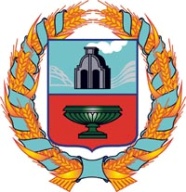 АДМИНИСТРАЦИЯ ГРЯЗНОВСКОГО СЕЛЬСОВЕТА Тюменцевского района Алтайского краяПостановлениес. Грязново Об утверждении Методических рекомендаций по определению предельно   допустимых значений   просроченной  кредиторской задолженности  муниципального бюджетного учреждения, превышение                                                                                                                                       которой  влечет расторжение трудового договора с руководителем  муниципальногобюджетного учреждения по инициативеработодателя в соответствии с Трудовым                                                                                                        кодексом Российской Федерации В целях реализации положений Федерального закона от 08.05.2010  № 83-ФЗ «О внесении изменений в отдельные законодательные акты Российской Федерации в связи с совершенствованием правового положения муниципальных учреждений»   постановляю:1. Утвердить прилагаемые Методические рекомендации по определению предельно допустимых значений просроченной кредиторской задолженности муниципального бюджетного учреждения, превышение которой влечет расторжение трудового договора                                 с руководителем муниципального бюджетного учреждения по инициативе работодателя в соответствии с Трудовым кодексом Российской Федерации.2. Органу местного самоуправления  (Администрации сельсовета), осуществляющим функции и полномочия учредителя в отношении муниципальных бюджетных учреждений, при установлении предельно допустимых значений кредиторской задолженности муниципального бюджетного учреждения руководствоваться настоящим постановлением.3. Контроль за исполнением настоящего  постановления возложить на главного специалиста по финансам Попову Н.В.          И.о. главы АдминистрацииГрязновского сельсовета                                            Илларионова Л.Е.УтвержденЫ Постановлением Администрации Грязновского сельсовета Тюменцевского районаот   19.12.2011   №  24МЕТОДИЧЕСКИЕ РЕКОМЕНДАЦИИ по определению предельно допустимых значений просроченной кредиторской задолженности муниципального бюджетного учреждения, превышение которого влечет расторжение трудового договора с руководителем муниципального бюджетного учреждения по инициативе работодателя в соответствии с Трудовым кодексом Российской Федерации1. Настоящие методические рекомендации устанавливают критерии определения органом местного самоуправления (Администрацией сельсовета), осуществляющим функции и полномочия учредителя муниципального бюджетного учреждения предельно допустимого значения просроченной кредиторской задолженности муниципального бюджетного учреждения (далее – Учреждение), превышение которой влечет расторжение трудового договора с руководителем муниципального бюджетного учреждения по инициативе работодателя в соответствии с Трудовым кодексом Российской Федерации.2. При определении органом местного самоуправления (Администрацией сельсовета ), осуществляющим функции и полномочия учредителя, предельно допустимого значения просроченной кредиторской задолженности рекомендуется установить требование отсутствия просроченной кредиторской задолженности. 3. Значение просроченной кредиторской задолженности Учреждения определяется на основании данных бухгалтерского учета по следующим группам:а) кредиторская задолженность по оплате труда и иным выплатам персоналу (сотрудникам), срок погашения которой, установленный локальными актами Учреждения, регулирующими трудовые отношения, и законодательством Российской Федерации, истек;б) кредиторская задолженность по платежам в бюджеты и внебюджетные фонды, срок погашения которой, установленный законодательством Российской Федерации, истек;в) кредиторская задолженность по принятым обязательствам, срок погашения которой, установленный заключенными договорами и законодательством Российской Федерации, истек;г) прочая кредиторская задолженность, установленный срок погашения которой истек.4.  Рекомендуется установить предельно допустимые значения просроченной кредиторской задолженности Учреждения, не превышающие 3 (три) календарных месяца, по следующим видам задолженностей: по оплате налогов, сборов, взносов и иных обязательных платежей, уплачиваемых в бюджеты бюджетной системы Российской Федерации, в том числе штрафов, пеней и иных санкций за неисполнение или ненадлежащее исполнение обязанности по уплате налогов, сборов, взносов и иных обязательных платежей в соответствующий бюджет бюджетной системы Российской Федерации, административных штрафов; по всем имеющимся обязательствам, превышающей стоимость над активами баланса Учреждения, за исключением балансовой стоимости особо ценного движимого имущества, недвижимого имущества, а также имущества, находящегося под обременением (в залоге).5.  Ежеквартально, не позднее 5-го числа месяца, следующего за отчетным кварталом, бюджетное учреждение представляет главному специалисту по финансам информацию о просроченной кредиторской задолженности и стоимости активов, сформированную на основании данных бухгалтерского учета по рекомендуемому образцу (приложения (1,2,3) к настоящим методическим рекомендациям), с пояснительной запиской, в которой указываются причины возникновения просроченной кредиторской задолженности, принимаемые и планируемые мероприятия по ее погашению с указанием предполагаемых сроков их реализации.6. Сведения о превышении предельно допустимого значения просроченной кредиторской задолженности Учреждения направляются главным специалистом по финансам  главе Администрации сельсовета, для рассмотрения вопроса о принятии в установленном порядке мер по расторжению трудового договора  с руководителем Учреждения по инициативе работодателя (главного распорядителя средств районного бюджета, осуществляющим полномочия Учредителя Учреждения) в соответствии с трудовым законодательством Российской Федерации.  Приложение N 1к методическим  рекомендациям по определению предельно допустимого значенияпросроченной кредиторскойзадолженности  муниципальногобюджетного учреждения,превышение которого влечетрасторжение трудового договорас руководителем  муниципальногобюджетного учреждения по инициативеработодателя в соответствиис Трудовым кодексомРоссийской Федерации                                Сведения      о кредиторской задолженности муниципального бюджетного учреждения                 по состоянию на "_____" _____________ 20______ г.                                                             ┌────────────┐                                                             │    КОДЫ    │                                                             ├────────────┤                                                        Дата │            │                                                             ├────────────┤Наименование муниципального                                  │            │бюджетного учреждения     __________________________ по ОКПО │            │                                                             ├────────────┤Единица измерения: руб.                              по ОКЕИ │Руководитель учреждения _____________ ___________ _______________(уполномоченное лицо)    (должность)   (подпись)   (расшифровка                                                     подписи)Главный бухгалтер       _____________ _______________________                          (подпись)    (расшифровка подписи)                                                                  (М.П.)Исполнитель             _____________ ___________ ______________ __________                        (должность)   (подпись)   (расшифровка   (телефон)                                                     подписи)Приложение N 2к методическим рекомендациямпо определению предельно допустимого значенияпросроченной кредиторской задолженности муниципальногобюджетного учреждения превышение которого, влечет расторжение трудового договора с руководителем муниципального бюджетного учреждения по инициативе работодателя в соответствиис Трудовым кодексом Российской Федерации            Сведения о просроченной кредиторской задолженности          муниципального бюджетного учреждения и мерах по ее погашению                 по состоянию на "__" ___________ 20__ г.Наименование муниципального                                    бюджетного учреждения     __________________________Единица измерения: руб.                              Руководитель учреждения _____________ ___________ _______________(уполномоченное лицо)    (должность)   (подпись)   (расшифровка                                                     подписи)Главный бухгалтер       _____________ _______________________                          (подпись)    (расшифровка подписи)                                  (М.П.)Приложение N 3к методическим рекомендациям по определению предельно допустимого значения просроченной кредиторскойзадолженности муниципального бюджетного учреждения, превышение которого влечетрасторжение трудового договора с руководителеммуниципального бюджетного учреждения по инициативе работодателя в соответствиис Трудовым кодексом Российской Федерации                                                                             Отчет                                            о просроченной кредиторской задолженности                                                            __________________________________________________________         (наименование муниципального бюджетного учреждения)         I Раздел. Величина просроченной кредиторской задолженности       II Раздел. Величина стоимости активов бюджетного учреждения,        за исключением стоимости особо ценного движимого имущества                          и недвижимого имущества      III Раздел. Величина превышения предельно допустимого значения                  просроченной кредиторской задолженностиРуководитель учреждения             _______________________________________(уполномоченное лицо)                  (подпись) (расшифровка подписи)Главный бухгалтер                   _______________________________________                             (М.П.)    (подпись) (расшифровка подписи)  19.12.2011 №   24N 
п/пНаименование кредиторской   
задолженности муниципального   
бюджетного учреждения за счет 
средств районного бюджета  
и средств от приносящей доход 
деятельности          Сумма -
всего В том числе: 
просроченная 
кредиторская 
задолженностьСроки     
просроченной  
кредиторской  
задолженности 
(в днях)    1 по поставщикам и подрядчикам   2 по оплате труда                3 по государственным внебюджетным
фондам                         4 по налогам и сборам            5 по прочим кредиторам           6 по штрафам и пеням             N 
п/пНаименование
кредитора  Реквизиты  
договора Сумма    
договора Предмет   
договора Причины   
образования 
просроченной 
кредиторской 
задолженностиМеры,    
принимаемые 
по погашению 
просроченной 
кредиторской 
задолженности1 2 3 N Виды просроченной кредиторской     
задолженности             Сумма    
просроченной 
задолженности
на предыдущую
отчетную дату
(руб.)    Сумма     
просроченной  
задолженности 
на отчетную  
дату (руб.)  1 Просроченная кредиторская задолженность
по оплате труда и иным выплатам        
персоналу                              2 Просроченная кредиторская задолженность
по налоговым и иным платежам в бюджеты 
бюджетной системы Российской Федерации 
и внебюджетные фонды                   3 Просроченная задолженность перед       
поставщиками и подрядчиками            4 Общая просроченная кредиторская        
задолженность по всем имеющимся        
обязательствам (Итого)                 N  Виды активов бюджетного учреждения  Стоимость   
активов на  
предыдущую  
отчетную дату 
(руб.)    Стоимость   
активов на   
отчетную дату 
(руб.)     1  Денежные средства, в том числе       
остатки денежных средств на счетах и 
в кассе                              2  Дебиторская задолженность            3  Стоимость движимого имущества, не    
относящегося к категории особо       
ценного                              4  Балансовая стоимость материалов      5  Иные активы                          ИТОГО                   ИТОГО                   N Показатель просроченной          
кредиторской задолженности         Сумма    
превышения  
на предыдущую
отчетную дату
(руб.)    Сумма   
превыше- ния на отчетную
дату (руб.)1 Величина превышения предельно допустимого  
значения просроченной кредиторской         
задолженности по всем имеющимся            
обязательствам над стоимостью активов муниципального бюджетного учреждения на отчетную дату, за исключением стоимости особо ценного        
движимого имущества и недвижимого имущества
(Строка 4 I Раздела - Итого II Раздела)    